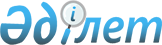 О внесении изменений и дополнений в решение районного маслихата (IV созыв  XXVIII сессия) от 24 декабря 2010 года N 157/28 "О бюджете района на 2011-2013 годы"
					
			Утративший силу
			
			
		
					Решение маслихата Актогайского района Павлодарской области от 28 марта 2011 года N 173/32. Зарегистрировано Управлением юстиции Актогайского района Павлодарской области 06 апреля 2011 года N 12-4-100. Утратило силу в связи с истечением срока действия (письмо маслихата Актогайского района Павлодарской области от 03 марта 2014 года N 205)      Сноска. Утратило силу в связи с истечением срока действия (письмо маслихата Актогайского района Павлодарской области от 03.03.2014 N 205).

      В соответствии с подпунктом 1) пункта 1 статьи 6 Закона Республики Казахстан "О местном государственном управлении и самоуправлении в Республике Казахстан" от 23 января 2001 года, пунктом 2 статьи 106 Бюджетного кодекса Республики Казахстан от 4 декабря 2008 года и решения Павлодарского областного маслихата (XXXІІІ (внеочередная) сессия, IV созыв) от 16 марта 2011 года N 355/33 "О внесении изменений и дополнений в решение областного маслихата (ХХІХ сессия, IV созыв) от 13 декабря 2010 года N 324/29 "Об областном бюджете на 2011 - 2013 годы" (зарегистрированное в государственном реестре за N 3185 от 28 марта 2011 года), районный маслихат РЕШИЛ:



      1. Внести в решение районного маслихата (IV созыв, ХХVIII сессия) от 24 декабря 2010 года N 157/28 "О бюджете района на 2011 - 2013 годы" (зарегистрированное в государственном реестре за N 12-4- 91 от 31 декабря 2010 года, опубликованное в газетах "Ауыл тынысы" и "Пульс села" от 22.01.2011 г. N 4, от 29.01.2011 г. N 5) следующие изменения и дополнения:



      в пункте 1 решения:

      в подпункте 1):

      цифры "1747474" заменить цифрами "1749877";

      цифры "1574938" заменить цифрами "1577341";

      в подпункте 2) цифры "1730914" заменить цифрами "1752464";

      в подпункте 5) цифры "-7413" заменить цифрами "-26560";

      в подпункте 6) цифры "7413" заменить цифрами "26560";



      в пункте 3-1 решения цифры "11691" заменить цифрами "13402"; дополнить абзацами следующего содержания:

      "10232 тысяч тенге – на увеличение размера доплаты за квалификационную категорию учителям школ и воспитателям дошкольных организаций образования;

      9607 тысяч тенге - на реализацию мероприятий в рамках Программы занятости 2020, в том числе:

      4290 тысяч тенге - на частичное субсидирование заработной платы;

      5317 тысяч тенге - на создание центров занятости";



      приложение 1 к указанному решению изложить в новой редакции согласно приложению 1 к настоящему решению.



      2. Контроль за выполнением настоящего решения возложить на постоянную комиссию Актогайского районного маслихата по вопросам бюджетной политики и экономического развития региона.



      3. Настоящее решение вводится в действие с 1 января 2011 года.      Председатель сессии                        С. Файзуллина      Секретарь маслихата                        Т. Муканов

Приложение N 1          

к решению Актогайского районного маслихата

(IV созыв, XXXII (внеочередная) сессия)  

от 28 марта 2011 года N 173/32       Бюджет района на 2011 год
					© 2012. РГП на ПХВ «Институт законодательства и правовой информации Республики Казахстан» Министерства юстиции Республики Казахстан
				КатегорияКатегорияКатегорияКатегорияСумма тыс. тенгеКлассКлассКлассСумма тыс. тенгеПодклассПодклассСумма тыс. тенгеНаименованиеСумма тыс. тенге12356I. ДОХОДЫ17498771Налоговые поступления17051201Подоходный налог743642Индивидуальный подоходный налог7436403Социальный налог658271Социальный налог6582704Налоги на собственность262171Налоги на имущество108073Земельный налог14984Налог на транспортные средства77335Единый земельный налог617905Внутренние налоги на товары, работы и услуги28292Акцизы5143Поступления за использование природных и других ресурсов9914Сборы за ведение предпринимательской и профессиональной деятельности132408Обязательные платежи, взимаемые за совершение юридически значимых действий и (или) выдачу документов уполномоченными на то государственными органами или должностными лицами12751Государственная пошлина12752Неналоговые поступления191701Доходы от государственной собственности7171Поступления части чистого дохода государственных предприятий05Доходы от аренды имущества, находящегося в государственной собственности71702Поступления от реализации товаров (работ, услуг) государственными учреждениями, финансируемыми из государственного бюджета01Поступления от реализации товаров (работ, услуг) государственными учреждениями, финансируемыми из государственного бюджета006Прочие неналоговые поступления12001Прочие неналоговые поступления12003Поступление от продажи основного капитала10703Продажа земли и нематериальных активов1071Продажа земли1072Продажа нематериальных активов04Поступления трансфертов157734102Трансферты из вышестоящих органов государственного управления15773412Трансферты из областного бюджета1577341Функциональная группаФункциональная группаФункциональная группаФункциональная группаФункциональная группаСумма (тыс. тенге)Функциональная подфункция      НаименованиеФункциональная подфункция      НаименованиеФункциональная подфункция      НаименованиеФункциональная подфункция      НаименованиеСумма (тыс. тенге)Администратор бюджетной программыАдминистратор бюджетной программыАдминистратор бюджетной программыСумма (тыс. тенге)ПрограммаПрограммаСумма (тыс. тенге)II. ЗАТРАТЫ17524641Государственные услуги общего характера2016071Представительные, исполнительные и другие органы, выполняющие общие функции государственного управления180072112Аппарат маслихата района (города областного значения)14745001Услуги по обеспечению деятельности маслихата района (города областного значения)14595003Капитальные расходы государственных органов150122Аппарат акима района (города областного значения)53902001Услуги по обеспечение деятельности акима района (города областного значения45064003Капитальные расходы государственных органов8838123Аппарат акима района в городе, города районного значения, поселка, аула (села), аульного (сельского) округа111425001Услуги по обеспечению деятельности акима района в городе, города районного значения, поселка, аула (села), аульного (сельского) округа107425022Капитальные расходы государственных органов40002Финансовая деятельность11684452Отдел финансов района (города областного значения)11684001Услуги по реализации государственной политики в области исполнения бюджета района и управления коммунальной собственностью района (города областного значения)10356003Проведение оценки имущества в целях налогообложения958004Организация работы по выдаче разовых талонов и обеспечение полноты сбора сумм от реализации разовых талонов20011Учет, хранение, оценка и реализация имущества, поступившего в коммунальную собственность200018Капитальные расходы государственных органов1505Планирование и статистическая деятельность9851453Отдел экономики и бюджетного планирования района (города областного значения)9851001Услуги по реализации государственной политики в области формирования и развития экономической политики, системы государственного планирования и управления района (города областного значения)9701004Капитальные расходы государственных органов1502Оборона59701Военные нужды5470122Аппарат акима района (города областного значения)5470005Мероприятия в рамках исполнения всеобщей воинской обязанности54702Организация работы по чрезвычайным ситуациям500122Аппарат акима района (города областного значения)500007Мероприятия по профилактике и тушению степных пожаров районного (городского) масштаба, а также пожаров в населенных пунктах, в которых не созданы органы государственной противопожарной службы5004Образование11218561Дошкольное воспитание и обучение43972123Аппарат акима района в городе, города районного значения, поселка, аула (села), аульного (сельского) округа43972004Поддержка организаций дошкольного воспитания и обучения43672025Увеличение размера доплаты за квалификационную категорию учителям школ и воспитателям дошкольных организаций образования3002Начальное общее, основное общее, среднее общее образование1026955123Аппарат акима района в городе, города районного значения, поселка, аула (села), аульного (сельского) округа10457005Организация бесплатного подвоза учащихся до школы и обратно в аульной (сельской) местности10457464Отдел образования района (города областного значения)1016498003Общеобразовательное обучение997865006Дополнительное образование для детей186339Прочие услуги в области образования50929464Отдел образования района (города областного значения)50929001Услуги по реализации государственной политики на местном уровне в области образования20246005Приобретение и доставка учебников, учебно-методических комплексов для государственных учреждений образования района (города областного значения)10850007Проведение школьных олимпиад, внешкольных мероприятий и конкурсов районного (городского) масштаба5082012Капитальные расходы государственных органов10150015Ежемесячные выплаты денежных средств опекунам (попечителям) на содержание ребенка сироты (детей-сирот), и ребенка (детей), оставшегося без попечения родителей2873020Обеспечение оборудованием, программным обеспечением детей-инвалидов, обучающихся на дому17285Здравоохранение409Прочие услуги в области здравоохранения40123Аппарат акима района в городе, города районного значения, поселка, аула (села), аульного (сельского) округа40002Организация в экстренных случаях доставки тяжелобольных людей до ближайшей организации здравоохранения, оказывающей врачебную помощь406Социальная помощь и социальное обеспечение1000012Социальная помощь77081123Аппарат акима района в городе, города районного значения, поселка, аула (села), аульного (сельского) округа6344003Оказание социальной помощи нуждающимся гражданам на дому6344451Отдел занятости и социальных программ района (города областного значения)70737002Программа занятости10740005Государственная адресная социальная помощь3000007Социальная помощь отдельным категориям нуждающихся граждан по решениям местных представительных органов32300010Материальное обеспечение детей-инвалидов, воспитывающихся и обучающихся на дому540014Оказание социальной помощи нуждающимся гражданам на дому1120016Государственные пособия на детей до 18 лет10900017Обеспечение нуждающихся инвалидов обязательными гигиеническими средствами и представление услуг специалистами жестового языка, индивидуальными помощниками в соответствии с индивидуальной программой реабилитации инвалида2530023Обеспечение деятельности центров занятости96079Прочие услуги в области социальной помощи и социального обеспечения22920451Отдел занятости и социальных программ района (города областного значения)22920001Услуги по реализации государственной политики на местном уровне в области обеспечения занятости социальных программ для населения22010011Оплата услуг по зачислению, выплате и доставке пособий и других социальных выплат9107Жилищно–коммунальное хозяйство658461Жилищное хозяйство2300458Отдел жилищно-коммунального хозяйства, пассажирского транспорта и автомобильных дорог района (города областного значения)2300004Обеспечение жильем отдельных категорий граждан23002Коммунальное хозяйство22410458Отдел жилищно-коммунального хозяйства, пассажирского транспорта и автомобильных дорог района (города областного значения)22410012Функционирование системы водоснабжения и водоотведения224103Благоустройство населенных пунктов41136123Аппарат акима района в городе, города районного значения, поселка, аула (села), аульного (сельского) округа36136008Освещение улиц населенных пунктов10476009Обеспечение санитарии населенных пунктов9850011Благоустройство и озеленение населенных пунктов15810458Отдел жилищно-коммунального хозяйства, пассажирского транспорта и автомобильных дорог района (города областного значения)5000016Обеспечение санитарии населенных пунктов50008Культура, спорт, туризм и информационное пространство1477611Деятельность в области культуры93117123Аппарат акима района в городе, города районного значения, поселка, аула (села), аульного (сельского) округа1586006Поддержка культурно-досуговой работы на местном уровне1586455Отдел культуры и развития языков района (города областного значения)91531003Поддержка культурно-досуговой работы915312Спорт3507465Отдел физической культуры и спорта района (города областного значения)3507006Проведение спортивных соревнований на районном (города областного значения) уровне3007007Подготовка и участие членов сборных команд района (города областного значения) по различным видам спорта на областных спортивных соревнованиях5003Информационное пространство37043455Отдел культуры и развития языков района (города областного значения)28683006Функционирование районных (городских) библиотек28133007Развитие государственного языка и других языков народов Казахстана550456Отдел внутренней политики района (города областного значения)8360002Услуги по проведению государственной информационной политики через газеты и журналы7700005Услуги по проведению государственной информационной политики через телерадиовещание6609Прочие услуги по организации культуры, спорта, туризма и информационного пространства14094455Отдел культуры и развития языков района (города областного значения)3836001Услуги по реализации государственной политики на местном уровне в области развития языков и культуры3836456Отдел внутренней политики района (города областного значения)6242001Услуги по реализации государственной политики на местном уровне в области информации, укрепления государственности и формирования социального оптимизма граждан5742003Реализация региональных программ в сфере молодежной политики500465Отдел физической культуры и спорта района (города областного значения)4016001Услуги по реализации государственной политики на местном уровне в сфере физической культуры и спорта401610Сельское, водное, лесное, рыбное хозяйство, особо охраняемые природные территории, охрана окружающей среды и животного мира, земельные отношения615451Сельское хозяйство16508453Отдел экономики и бюджетного планирования района (города областного значения)5775099Реализация мер социальной поддержки специалистов социальной сферы сельских населенных пунктов за счет целевого трансферта из республиканского бюджета5775462Отдел сельского хозяйства района (города областного значения)4854001Услуги по реализации государственной политики на местном уровне в сфере сельского хозяйства4704006Капитальные расходы государственных органов150473Отдел ветеринарии района (города областного значения)5879001Услуги по реализации государственной политики на местном уровне в сфере ветеринарии58792Водное хозяйство24000467Отдел строительства района (города областного значения)24000012Развитие объектов водного хозяйства240006Земельные отношения7635463Отдел земельных отношений района (города областного значения)7635001Услуги по реализации государственной политики в области регулирования земельных отношений на территорий района (города областного значения)6680003Земельно-хозяйственное устройство населенных пунктов523006Землеустройство, проводимое при установлении границ городов районного значения, районов в городе, поселков аулов (сел), аульных (сельских) округов4329Прочие услуги в области сельского, водного, лесного, рыбного хозяйства, охраны окружающей среды и земельных отношений13402473Отдел ветеринарии района (города областного значения)13402011Проведение противоэпизоотических мероприятий1340211Промышленность, архитектурная, градостроительная и строительная деятельность114242Архитектурная, градостроительная и строительная деятельность11424467Отдел строительства района (города областного значения)3816001Услуги по реализации государственной политики на местном уровне в области строительства3816468Отдел архитектуры и градостроительства района (города областного значения)7608001Услуги по реализации государственной политики в области архитектуры и градостроительства на местном уровне3608003Разработка схем градостроительного развития территории района и генеральных планов населенных пунктов400012Транспорт и коммуникации211101Автомобильный транспорт19180123Аппарат акима района в городе, города районного значения, поселка, аула (села), аульного (сельского) округа12130013Обеспечение функционирования автомобильных дорог в городах районного значения, поселках, аулах (селах), аульных (сельских) округах12130458Отдел жилищно-коммунального хозяйства, пассажирского транспорта и автомобильных дорог района (города областного значения)7050023Обеспечение функционирования автомобильных дорог70509Прочие услуги в сфере транспорта и коммуникаций1930458Отдел жилищно-коммунального хозяйства, пассажирского транспорта и автомобильных дорог района (города областного значения)1930024Организация внутрипоселковых (внутригородских) внутрирайонных общественных пассажирских перевозок193013Прочие146283Поддержка предпринимательской деятельности и защита конкуренции5024469Отдел предпринимательства района (города областного значения)5024001Услуги по реализации государственной политики на местном уровне в области развития предпринимательства и промышленности4704003Поддержка предпринимательской деятельности3209Прочие9604451Отдел занятости и социальных программ района (города областного значения)780022Поддержка частного предпринимательства в рамках программы "Дорожная карта бизнеса - 2020"780452Отдел финансов района (города областного значения)1000012Резерв местного исполнительного органа района (города областного значения)1000458Отдел жилищно-коммунального хозяйства, пассажирского транспорта и автомобильных дорог района (города областного значения)7824001Услуги по реализации государственной политики на местном уровне в области жилищно-коммунального хозяйства, пассажирского транспорта и автомобильных дорог7674013Капитальные расходы государственных органов15015Трансферты6761Трансферты676452Отдел финансов района (города областного значения)676006Возврат неиспользованных (недоиспользованных) целевых трансфертов676III. ЧИСТОЕ БЮДЖЕТНОЕ КРЕДИТОВАНИЕ1772310Сельское, водное, лесное, рыбное хозяйство, особо охраняемые природные территории, охрана окружающей среды и животного мира, земельные отношения191471Сельское хозяйство19147453Отдел экономики и бюджетного планирования района (города областного значения)19147006Бюджетные кредиты для реализации мер социальной поддержки специалистов социальной сферы сельских населенных пунктов191475Погашение бюджетных кредитов142401Погашение бюджетных кредитов14241Погашение бюджетных кредитов, выданных из государственного бюджета1424IV. САЛЬДО ПО ОПЕРАЦИЯМ С ФИНАНСОВЫМИ АКТИВАМИ625013Прочие62509Прочие6250452Отдел финансов района (города областного значения)6250014Формирование или увеличение уставного капитала юридических лиц6250V. ДЕФИЦИТ (ПРОФИЦИТ) БЮДЖЕТА-26560VI. ФИНАНСИРОВАНИЕ ДЕФИЦИТА (ИСПОЛЬЗОВАНИЕ ПРОФИЦИТА) БЮДЖЕТА265607Поступление займов191471Внутренние государственные займы191472Договоры займа1914716Погашение займов14241Погашение займов1424452Отдел финансов района (города областного значения)1424008Погашение долга местного исполнительного органа перед вышестоящим бюджетом14248Движение остатков бюджетных средств883701Остатки бюджетных средств88371Свободные остатки бюджетных средств883701Свободные остатки бюджетных средств8837